التمرين الأول : (4 نقاط) أنقل ثم أكمل: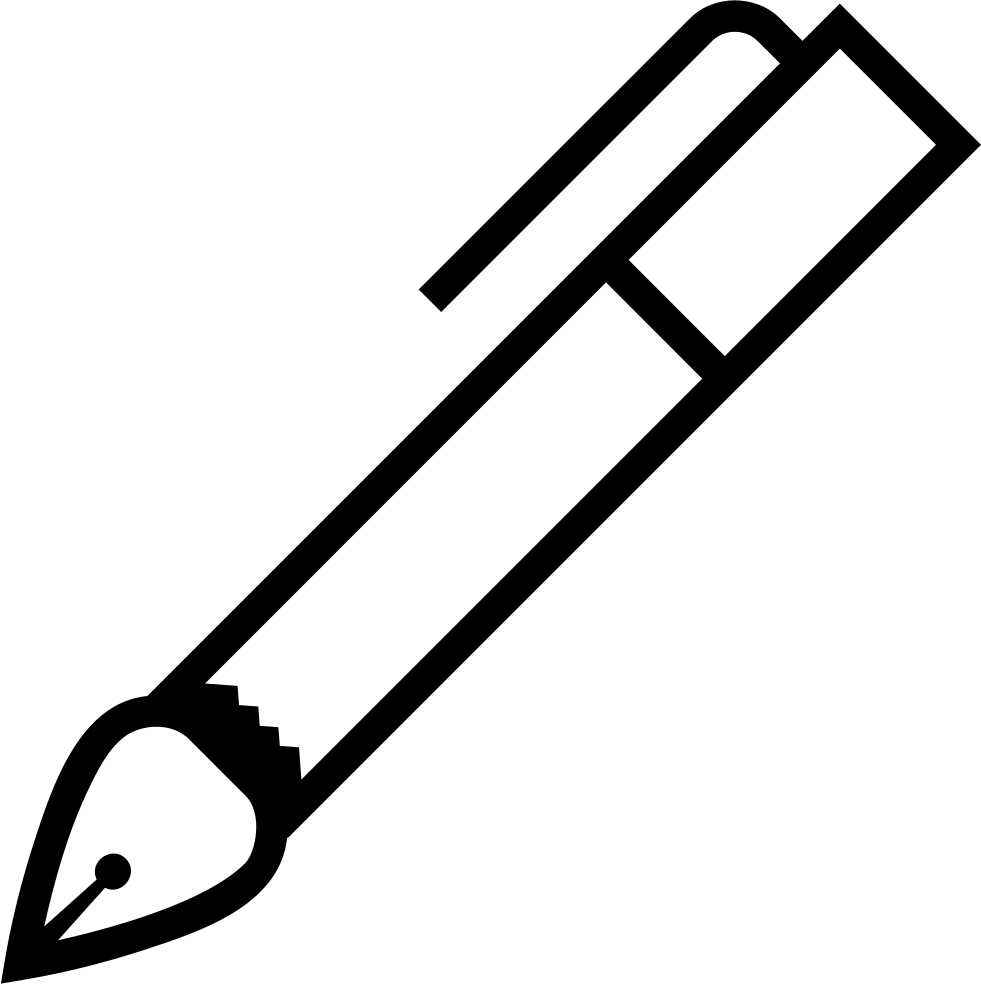   رتب تصاعديا الأعداد العشرية الأتية  : التمرين الثاني: (3 نقاط)انطلقت الحافلة التي استقلها أحمد من مدينة الوادي على الساعة 3h45min متجهة نحو مدينة باتنة حيث وصلت على 9h30min.ما هو الوقت الذي إستغرقته الحافلة ؟التمرين الثالث: (5 نقاط)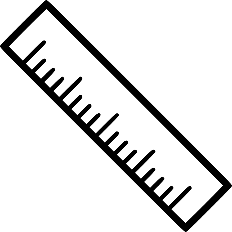 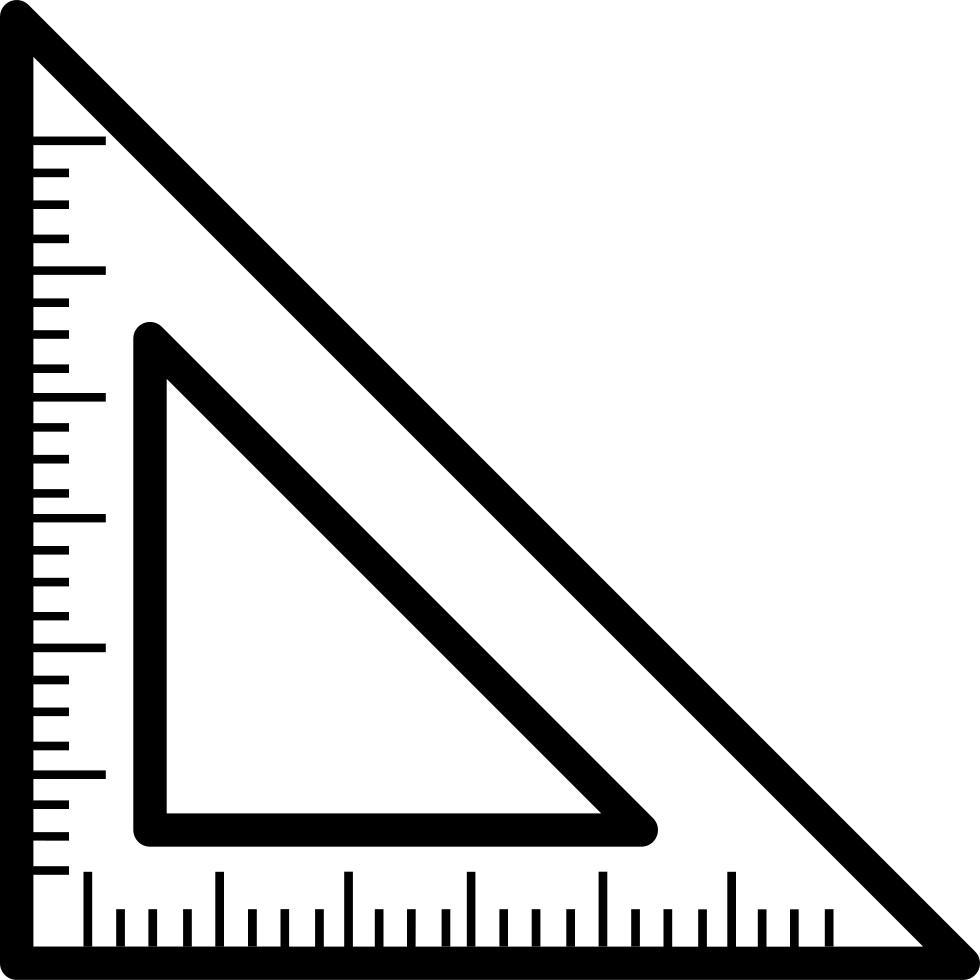 أرسم دائرة ( C ) مركزها O ونصف قطرها cm 3  أرسم القطرين [ AB ] و [ KD ] متعامدين .أرسم وترا [ EF ] بحيث ( EF ) // ( AB ) .ماذا نقول عن المستقيمين ( KD ) و ( EF ) ؟ وضعية إدماجية :  (07 نقاط)أراد أحمد شراء بعض الأدوات المدرسية توجه للمكتبة ، فقام بشراء مسطرة ثمنها ،وكوس ثمنه ومجموعة من الأقلام بثمن  ومقلمة بثمن . 1 ـ ما هي التّكلفة الإجمالية لهذه الأدوات . 2 ـ  بعد خروج أحمد من المكتبة تذكر الكراريس، فعاد وأشترى 10 كراسات سعر الواحدة   - أحسب ثمن الكراريس.     إذا كان أحمد يملك  ما هو المبلغ الذي بقي عنده ؟	ملاحظة : ممنوع إستعمال الألة الحاسبة  .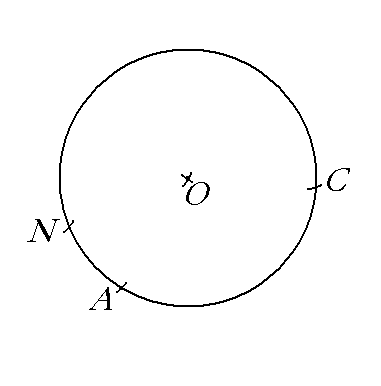 